长沙县2020年第一批镇(街)专职消防员招聘 体能测试、结构化面试成绩公示按《长沙县2020年第一批镇(街)专职消防员招录公告》有关规定，长沙县2020年第一批镇(街)专职消防员招聘已完成体能测试、结构化面试程序。现将体能测试和结构化面试综合得分公示。经资格复审和驾驶员驾驶技能测试后，将公示参加体检人员名单。咨询电话：0731-84015119附件：长沙县2020年第一批镇(街)专职消防员招聘体能测试、面试得分表长沙县应急管理局长沙县消防救援大队2020年9月16日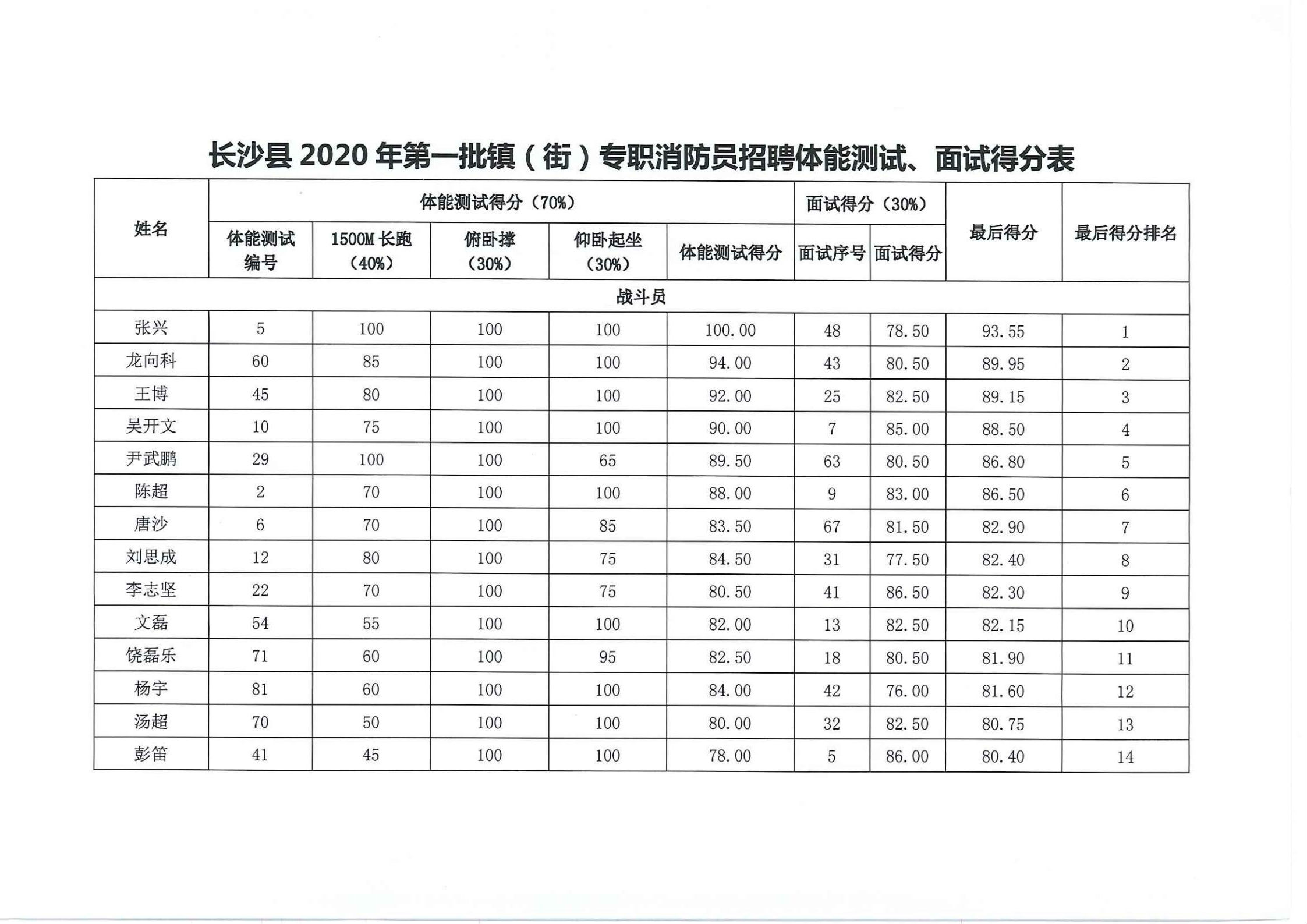 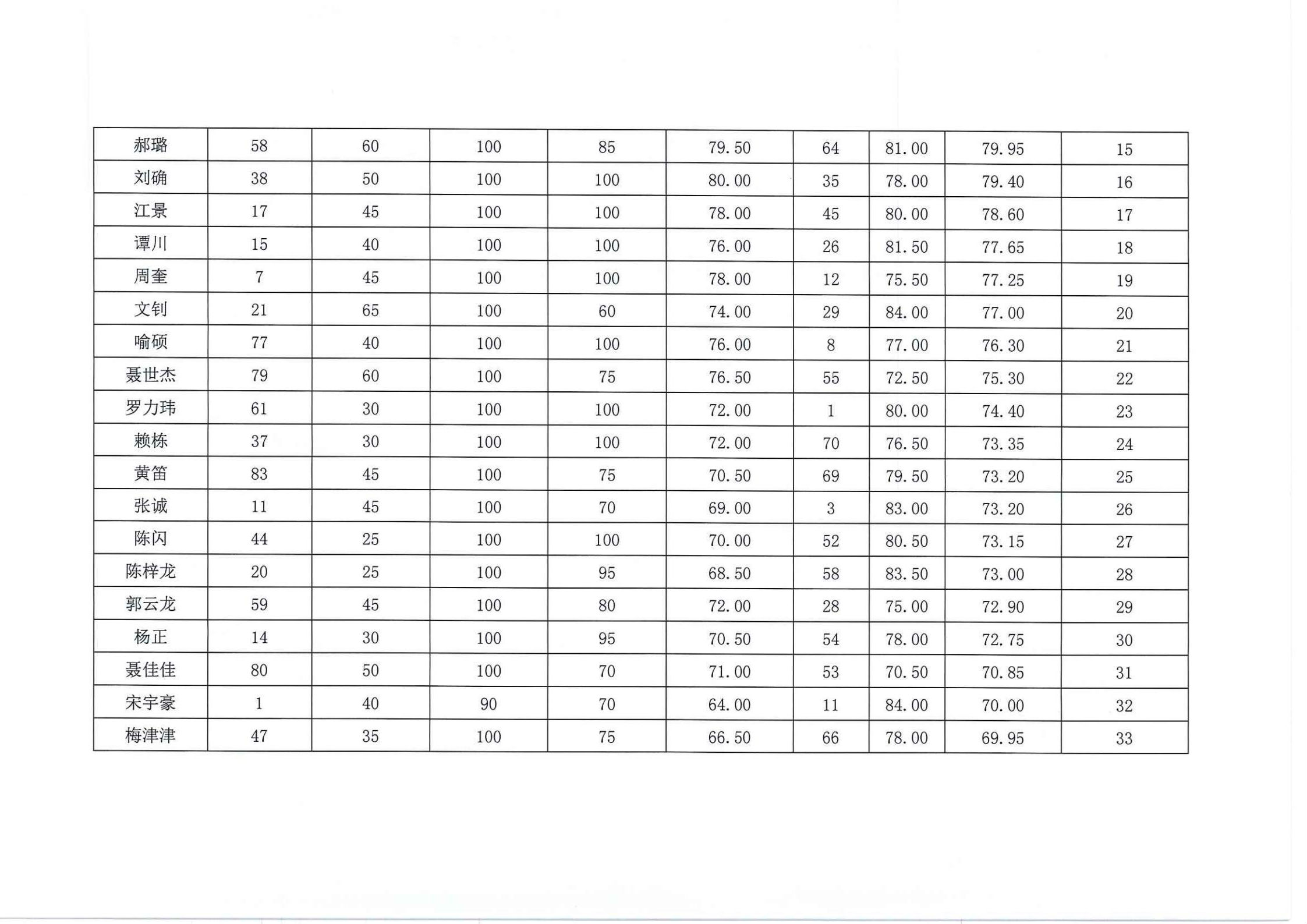 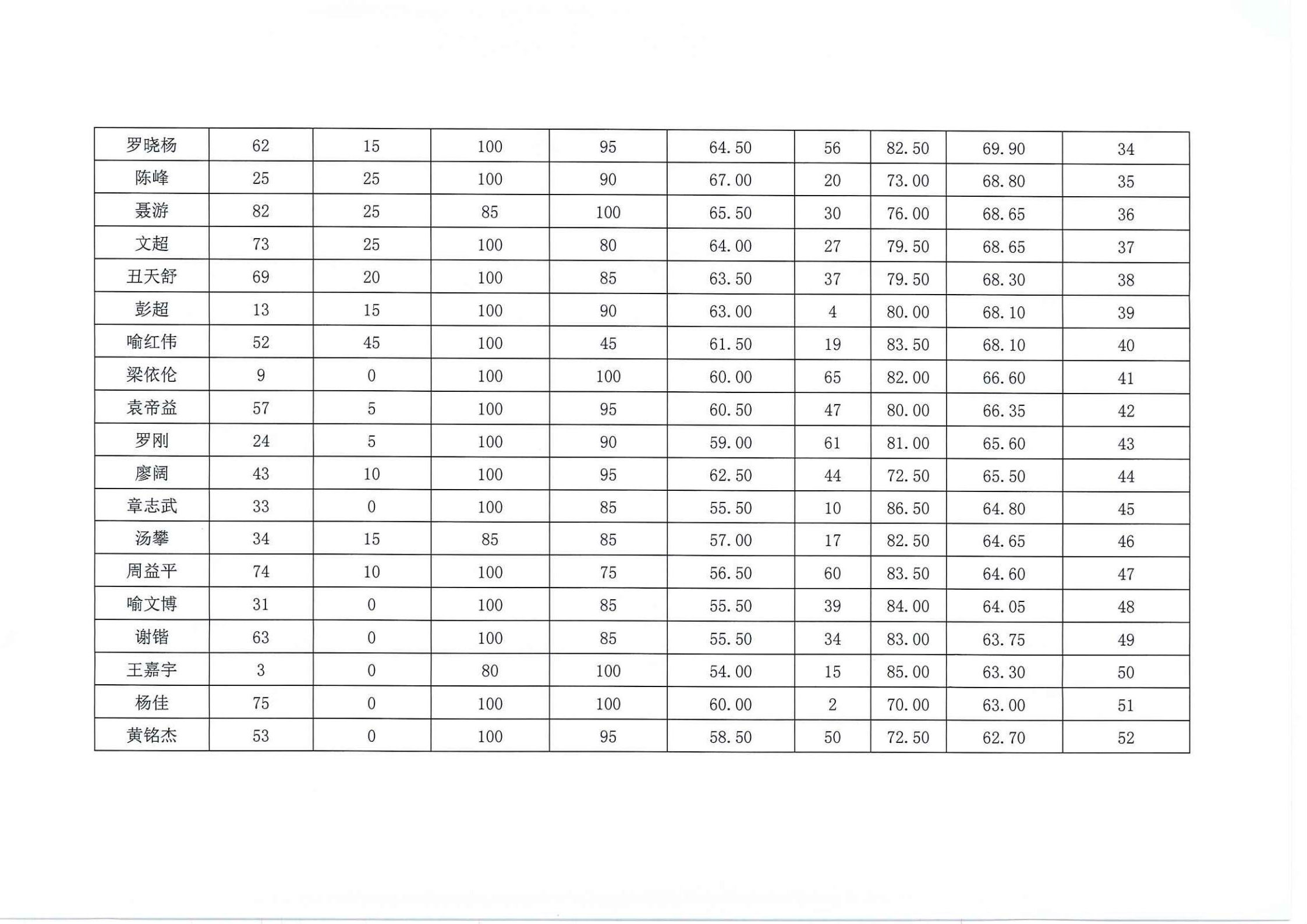 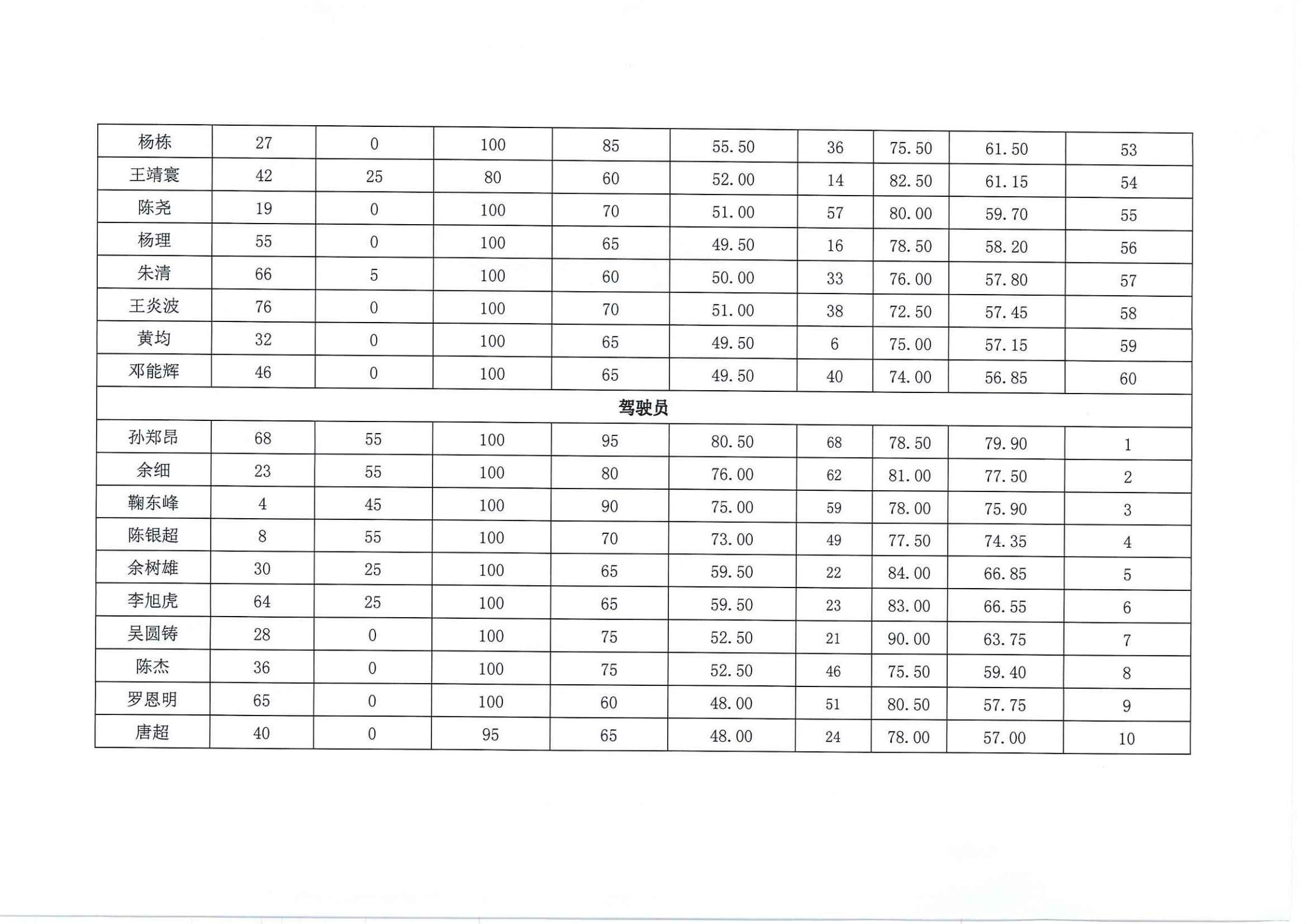 